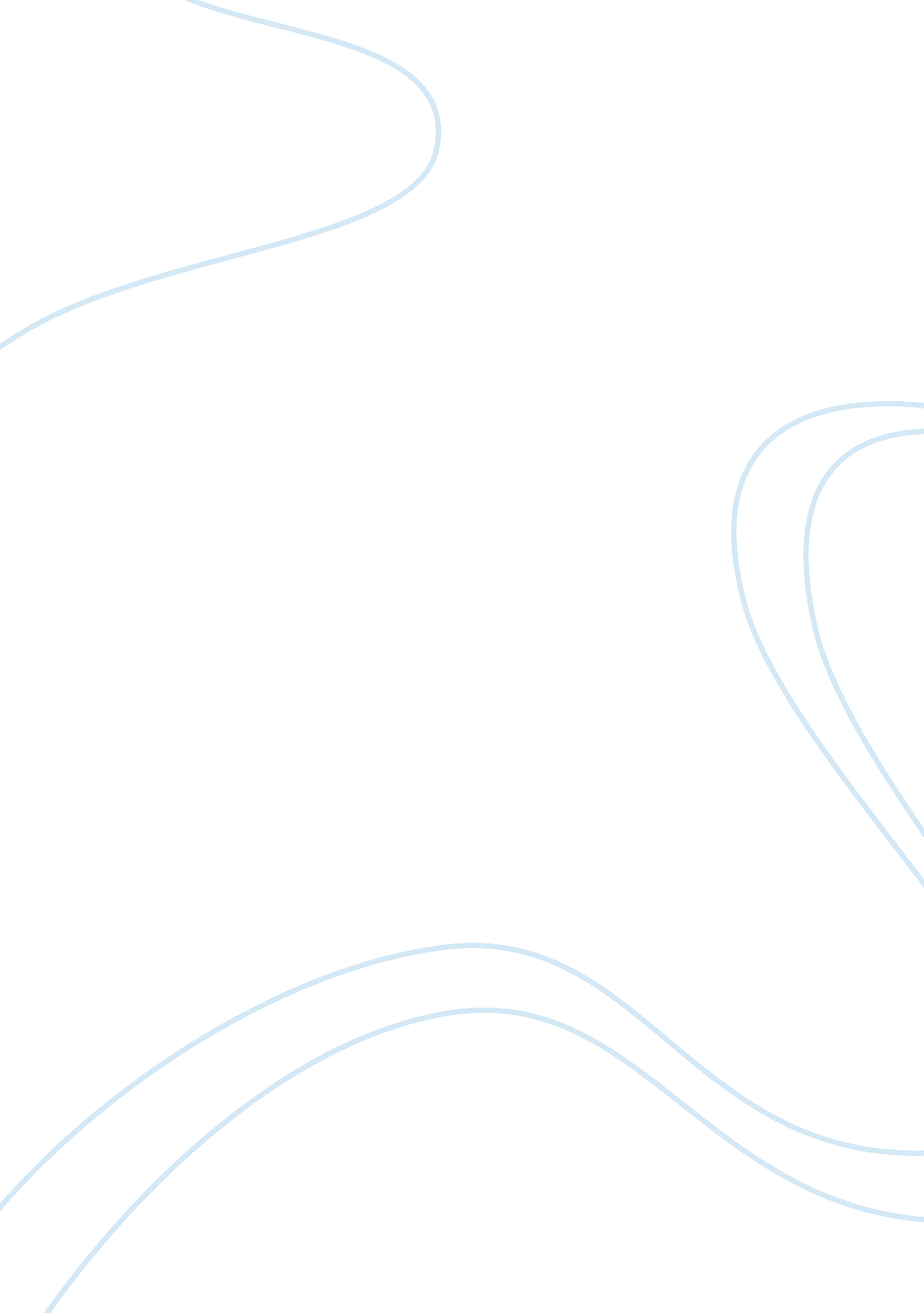 Comparision between poems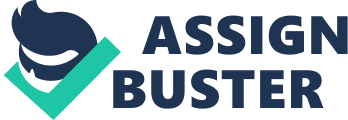 IntroductionOur first text is ??? Phenomal woman??? a poem written by Maya Angelou. Our second text is an article named ??? You Have To Say I??™m Pretty, You??™re My Mother??? written by Stephanie Pierson and Phyllis Cohen. While both pieces concern themselves with self image, one is a poem directed to any reader and the other one is an article directed to people who are interested in their book. In the following comparative commentary I??™ll describe and analyze: Content and purpose, point of view, diction, tone and syntax. Content and purposeThere??™s a main theme which connects the two texts- self image. Still both have a different purpose. To start with, the poem and the article are both explicit; the theme is obvious when read through. The poem has as purpose mostly to entertain people in a good way. This doesn??™t mean the poem has no message, amusement might be the writers way of giving messages through. The article is written to inform people, it gives people a quick view on their book- a review. The poem is meant for everyone but directed more too female rather than male. ??? Pretty woman wonder where my secret lies???, the first sentence of the poem speaks to the female already. The book described in the article is directed to especially mothers who have daughters and are scared for the consequences that body and self image might have. Anyone might read it, but it??™s especially there to let the people know what the book is about. It??™s not difficult to say whether a poem is objective or subjective, because it??™s the writer??™s point of view and experience so it should be objective. ??? I??™m not cute or built to suite a fashion model??™s size??? shows the poem is about the writer. Also for the article, we??™re seeing the opinion and the writer??™s point of view, which makes it objective. Because there??™s a lack ??? I??? sentences I??™ve decided to quite a part of it??™s conclusion: ??? There??™s a great deal we can do to help our daughters feel good both physically and emotionally, from the very beginning. Getting help will allow a girl know she??™s valued and eventually, she will learn to value her body and herself.??? This indicates a part of the writers opinion or better said it??™s the part where they claim their book is going to have impact on the mothers and daughters. Point of viewIn the poem the writers is the narrator, because she speaks in the ??? I??? form. The writers achieves to get close to the reader by involving speaking to men and woman and therefore winning some thrust. Like in ??? Men themselves have wondered what they see in me???. In the article it are more the writers which are explaining why they wrote a book, and how it might be interesting for the reader. They want to present their book, they start to formulate the problem and give their book as a solution. As result the writers might be convinced to buy to book- advertisement you might say. Example: Problem ??? Many mothers have a hard time allowing this process to unfold??? Solution ??? Getting help will allow a girl know that she??™s valued???. In the poem diction is important. It is written with active verbs and a lot of adjectives like ??? A hive of honey bees???. The writer has probably chosen for this so people can be more imaginary with the poem. The article uses the ??? we??? form, but less diction. It??™s very informative, using also high vocabulary. They might have chosen for this to give a good impression to the people who are reading it. ToneThe poem is written in a joyous tone. The woman clearly is very positive about herself, and enjoys who she is. An example: ??? The ride of my breasts, The grace of my style. I??™m a woman phenomenally. Phenomenal woman, that??™s me???. This also gives the same positive energy to the reader, which is especially important when you??™ve a subject like self image. The article though sounded less joyous but more serious. This is important in a informative text, the reader must see you??™re serious in your subject, and not just chit chatting. The poem is full of imagery: ??? A hive of honey bees???, ??? the joy in my feet??? and ??? my inner mystery???. It??™s more difficult to found similes and metaphors in the article, though here are some: ??? We have eating disorder, disordered eating??? ??? plastic surgery??? and ??? fad diets???. Especially being used to make the problem they state worse. SyntaxThe writer of the poem definitely makes use of short sentences. This is well accepted, this makes it easier to have structure, rhyme and follow the message of the writer. Besides, repetition is also easier being used. An example of short sentences ??? The span of my hips, The Stride of my step, The curl of my lips???. The article consist of long sentences, which is makes it easier to read. Besides it??™s also gives an indication how professional you??™re working. It??™s good to use long grammar correct sentences in informative texts. The writers show they are serious about what they are writing. ConclusionI??™ve the feeling the purpose is the thing that matters for me. In the poem a very self confident woman writes how happy he??™s with herself. The message behind, the effort, those are very well seen in the poem. It??™s also entertaining, and it gives a positive energy to you. There??™s the joyous voice, and imagery language. That??™s why I liked the poem more than the article. Content wise I think it??™s good that they have a book to help the band between mothers and daughters, but it somehow hidden, it seems like they are also advertising. The language though is on a good level compared to other articles. 